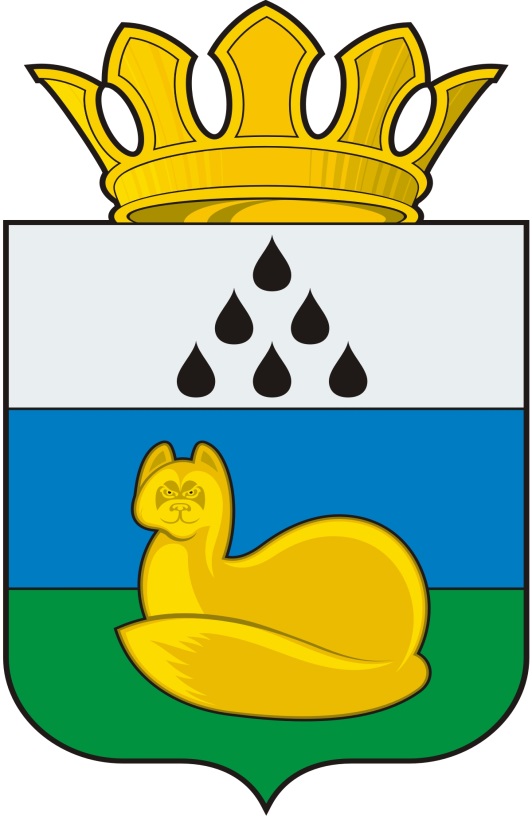 Администрация 
Уватского муниципального районаПостановление00 ____ 2022 г.	с. Уват	  № проектО внесении изменений в постановление администрации Уватского муниципального района от 12.05.2016 № 83 «Об утверждении муниципальной программы «Основные направления развития туризма в Уватском муниципальном районе» на 2021 – 2023 годыВ соответствии со ст. 179 Бюджетного кодекса Российской Федерации, Федеральным законом от 06.10.2003 № 131-ФЗ «Об общих принципах организации местного самоуправления в Российской Федерации», Уставом Уватского муниципального района Тюменской области, постановлением администрации Уватского муниципального района от 10.10.2017 № 185 «О формировании, реализации и оценке эффективности муниципальных программ Уватского муниципального района» и в целях уточнения объемов финансирования мероприятий программы:1. Внести в постановление администрации Уватского муниципального района от 12.05.2016 № 83 «Об утверждении муниципальной программы «Основные направления развития туризма в Уватском муниципальном районе» на 2021 – 2023 годы» (в редакции постановлений администрации Уватского муниципального района от 30.03.2017 № 57, от 28.06.2017 № 122, от 06.03.2018 № 39, от 12.03.2019 № 42, от 03.03.2020 №83, от 12.05.2021 №93) (далее по тексту - постановление) следующие изменения:а) в наименовании, пункте 1 постановления слова «на 2021-2023 годы» заменить словами «на 2022-2024 годы»;б) в пункте 2 постановления слова «за 2020 год» заменить словами «за 2021 год»;в) пункт 5 постановления изложить в следующей редакции:«5. Настоящее постановление вступает в силу со дня его обнародования и распространяет свое действие на правоотношения, возникшие с 1 января 2022 года, за исключением пункта 2 настоящего постановления, распространяющего свое действие на правоотношения с 1 января по 31 декабря 2021 года.»;г) пункт 6 постановления изложить в следующей редакции:«6. Контроль за исполнением настоящего постановления возложить на заместителя главы администрации Уватского муниципального района, начальника управления по социальным вопросам»;д) приложение к постановлению изложить в новой редакции согласно приложению к настоящему постановлению.2. Сектору делопроизводства, документационного обеспечения и контроля аппарата главы администрации Уватского муниципального района (А.Ю. Васильева) настоящее постановление:а) обнародовать путем размещения на информационных стендах в местах, установленных администрацией Уватского муниципального района;б) разместить на сайте Уватского муниципального района в информационно-телекоммуникационной  сети «Интернет».3. Настоящее постановление вступает в силу со дня его обнародования  и распространяет свое действие на правоотношения, возникшие с 1 января 2022 года.4.  Контроль за исполнением настоящего постановления возложить на заместителя главы администрации Уватского муниципального района, начальника управления по социальным вопросам.Глава                                                                                                       С.Г. ПутминПриложениек постановлению администрацииУватского муниципального района                                                                                     от 00.02.2022 г. № ___Муниципальная программа«Основные направления развития туризма в Уватском муниципальном районе»на 2022 – 2024 годыс. Уват2022 годСодержаниеПаспорт ПрограммыРаздел 1. Приоритеты и цели муниципальной программы
Уватского муниципального района в сфере туризма  Раздел 2.  Система основных мероприятий муниципальной программыРаздел 3. Финансовое обеспечение муниципальной программыРаздел 4. Ожидаемые конечные результаты и показатели муниципальной программыРаздел 5. Оценка неблагоприятных факторов реализации муниципальной программыПаспортмуниципальной программы«Основные направления развития туризма в Уватском муниципальном районе»  на 2022-2024 годыРаздел 1.  Приоритеты и цели муниципальной программы
Уватского муниципального района в сфере туризмаДанная программа соответствует приоритету Стратегии социально-экономического развития Уватского муниципального района до 2030 года «Повышение качества жизни населения на основе формирования модели конкурентноспособной экономики, обладающей долгосрочным потенциалом динамического роста» утвержденной Решением Думы Уватского муниципального района от 19.03.2020 №415. Программа разработана в соответствии с Законом Тюменской области от 28.12.2006 № 536 «О развитии внутреннего и въездного туризма в Тюменской области», постановлением Правительства Тюменской области от 14.12.2018 № 489-п «Об утверждении Государственной программы Тюменской области «Развитие внутреннего и въездного туризма» и признании утратившими силу некоторых нормативных правовых актов.В соответствии с Законом Тюменской области от 28.12.2006 № 536 "О развитии внутреннего и въездного туризма в Тюменской области" под внутренним туризмом в Тюменской области понимается путешествия в пределах Тюменской области лиц, постоянно проживающих в Тюменской области; под въездным - путешествия в пределах Тюменской области лиц, не проживающих постоянно в Тюменской области.Для обеспечения туристского потока по данным направлениям определены следующие целевые группы туристов: жители Уватского муниципального района, Тюменской области, граждане России (преимущественно г. Тюмень, г. Тобольск, близлежащих регионов: Ханты-Мансийского автономного округа - Югры, Ямало-Ненецкого автономного округа, Свердловской области и др.), иностранные граждане.Наиболее приоритетными направлениями туристской деятельности являются: событийный, самодеятельный, детский, социальный, историко-культурный, охотничье-рыболовный виды туризма.Приоритеты развития по видам туризмав Уватском муниципальном районеПриоритетные виды туризма имеют наиболее существенный вес в социально-экономическом развитии района, поскольку обеспечивают наибольший поток туристов.Перспективные виды туризма нуждаются в проведении дополнительных мероприятий, направленных на развитие инфраструктуры, формирование и продвижение турпродукта.Цель программы:Создание условий для формирования районных турпродуктов и повышения их конкурентоспособности на российском туристском рынке.Задачи программы:1. Формирование и продвижение туристского продукта Тюменской области на российском и международном туристских рынках.Муниципальная программа до 2024 года в целом ориентирована на информационно-организационное обеспечение развития отрасли туризма в районе, содействие в создании и продвижении туристских продуктов района (проведение культурно-событийных мероприятий, реклама турресурсов).Цель программы соответствуют приоритетам Стратегии социально-экономического развития Уватского муниципального района до 2030 года.Раздел 2.  Система основных мероприятий муниципальной программы	Система программных мероприятий является совокупностью мер, выполнение которых обеспечивает достижение вышеуказанной цели и решение задачи муниципальной программы, которая представлена в Приложении 1 «План мероприятий по реализации муниципальной программы «Основные направления развития туризма в Уватском муниципальном районе» на 2022-2024 годы.Раздел 3. Финансовое обеспечение ПрограммыФинансирование реализации программы (2022 - 2024 годы) осуществляется за счет местного бюджета, общая сумма составляет 500,0 тыс. руб., в том числе:2021 г.(план) -  500,0 тыс. руб.2022 г.  -  500,0 тыс. руб.2023 г. - 0,0 тыс. руб.2024 г.-0,0 тыс. руб.Раздел 4. Ожидаемые конечные результаты и показатели муниципальной программыОжидаемыми результатами реализации системы программных мер по развитию туристического продукта является:увеличение количества прибывших российских/ иностранных  туристов и экскурсантов в Уватский муниципальный район, всего - показатель отражает число российских туристов, которые для временного проживания в Уватском муниципальном районе воспользовались услугами коллективных средств размещения (далее – КСР), а также число туристов, которые не воспользовались услугами КСР, а также количество экскурсантов.Система показателей реализации Программы и их значения приведены в приложении № 2.По показателям, не обладающим утвержденной органами государственной статистики Российской Федерации либо нормативными правовыми актами Российской Федерации или Тюменской области, ниже приведена методика расчета:Раздел 5. Оценка неблагоприятных факторов реализации муниципальной программыВ качестве неблагоприятных внешних факторов, которые могут повлиять на реализацию программы, следует назвать:а) возникновение чрезвычайных ситуаций и ухудшение экологической обстановки в районе;б) ухудшение социально-политической обстановки в стране, регионе, районе, распространение опасных эпидемий;в) резкий рост цен на энергоресурсы, рост тарифов на услуги авиа- и ж/д транспорта;г) рост стоимости на услуги гостиничных предприятий;д) ухудшение инвестиционного климата в Уватском муниципальном районе;е) нехватка финансовых ресурсов на реставрацию историко-культурных объектов и, как следствие, ухудшение их внешнего и внутреннего состояния.Снижение указанных рисков должно быть основано на позиционировании Уватского муниципального района как района, благоприятного и безопасного для туризма, привлекательного для инвестиционных вложений, создании комфортных условий для ведения предпринимательской деятельности в сфере туризма.Среди мер, направленных на предотвращение неблагоприятных факторов, влияющих на реализацию программы, следует выделить:а) повышение эффективности мер безопасности туризма, защиты прав и законных интересов туристов, своевременное обеспечение туристов необходимой информацией о распространении опасных эпидемий, возникновении чрезвычайных ситуаций и ухудшении экологической и социально-политической обстановки в стране,  в регионе и Уватском муниципальном районе;б) раскрытие потенциала Уватского муниципального района через создание туристских кластеров и брендов, что, несомненно, усилит конкурентоспособность  Уватского муниципального района на внутреннем  рынке;в) максимальное вовлечение туризма в популяризацию и использование историко-культурного наследия Уватского муниципального района;г) формирование мероприятий, направленных на создание кинематографической и печатной продукции, телерадиопрограмм и Интернет-ресурсов, стимулирующих развитие туризма в Уватском муниципальном районе.Приложение №1к муниципальной программе«Основные направления развития туризмав Уватском муниципальном  районе»на 2022-2024 годыПлан мероприятий по реализациимуниципальной программы«Основные направления развитиятуризма в Уватском муниципальном  районе»    на 2022-2024 годыПриложение №2к муниципальной программе«Основные направления развития туризмав Уватском муниципальном  районе»  на 2022-2024 годыПоказателимуниципальной программы Уватского муниципального района«Основные направления развитиятуризма в Уватском муниципальном  районе»     на 2022-2024 годыОтветственный исполнитель программыАдминистрация Уватского муниципального района (Уполномоченный орган - управление по социальным вопросам администрации Уватского муниципального района)Соисполнители программыАвтономное учреждение «Центр физкультурно-оздоровительной работы Уватского муниципального района» (АУ «ЦФОР УМР»).Цели ПрограммыСоздание условий для формирования районных туристических продуктов и повышения их конкурентоспособности на российском туристском рынке.Задачи ПрограммыФормирование и продвижение туристического продукта на российском туристическом рынкеСроки реализации Программы 2022-2024 годыОбъемы и источники финансирования ПрограммыВсего — 500,00 тыс. руб., в том числе:2021 г.(план) – 500,0 тыс. руб.2022 г. - 500,0 тыс. руб.2023 г.- 0,0 тыс. руб.2024 г. -0,0 тыс. руб.Ожидаемые конечные результаты реализации программыУвеличение количества российских и иностранных туристов, прибывших на территорию Уватского района.NСтепень приоритетностиВиды туризма1.Виды туризма, относимые к наиболее приоритетнымСобытийныйСамодеятельный  Детский СоциальныйИсторико-культурныйОхотничье-рыболовный2.Виды туризма, перспективные для развитияСпортивныйАктивный индивидуальныйЭкстремальныйЭтнографическийКультурныйСемейныйОбразовательныйПромышленныйНаименование задачиНаименование мероприятияСроки выполненияОбъемы финансирования на период действия программы,тыс. руб.Объемы финансирования на период действия программы,тыс. руб.Объемы финансирования на период действия программы,тыс. руб.Объемы финансирования на период действия программы,тыс. руб.Получатели бюджетных средствНаименование задачиНаименование мероприятияСроки выполнения2021 (план)2022 год 2023 год2024 год12345678Цель Создание условий для формирования районных турпродуктов и повышения их конкурентоспособности на российском туристском рынкеЦель Создание условий для формирования районных турпродуктов и повышения их конкурентоспособности на российском туристском рынкеЦель Создание условий для формирования районных турпродуктов и повышения их конкурентоспособности на российском туристском рынкеЦель Создание условий для формирования районных турпродуктов и повышения их конкурентоспособности на российском туристском рынкеЦель Создание условий для формирования районных турпродуктов и повышения их конкурентоспособности на российском туристском рынкеЦель Создание условий для формирования районных турпродуктов и повышения их конкурентоспособности на российском туристском рынкеЦель Создание условий для формирования районных турпродуктов и повышения их конкурентоспособности на российском туристском рынкеЦель Создание условий для формирования районных турпродуктов и повышения их конкурентоспособности на российском туристском рынкеЗадача 1Формирование и продвижение туристского продукта на российском туристском рынкеМероприятие 1Создание экскурсионных программ, разработанных в текущем году организациями для школьников и гостей района ед., в том числе связанных с народно-художественными промыслами, П2022-20240000Администрация Уватского муниципального районаЗадача 1Формирование и продвижение туристского продукта на российском туристском рынкеМероприятие 2Организация и проведение событийных мероприятий2022-2024500,0400,000Администрация Уватского муниципального района,АУ «ЦДК Уватского муницпального района», АУ «ЦФОР Уватского муниципального района»Задача 1Формирование и продвижение туристского продукта на российском туристском рынке в   том числе:2.1. Проведение спортивных мероприятий по ловле рыбы.2022-20240,0200,00,00,0АУ «ЦФОР Уватского муницпального района»Задача 1Формирование и продвижение туристского продукта на российском туристском рынке2.2. Проведение Фестиваля «Богатство тайги Уватской»2022-2024500,00,00,00,0АУ «ЦДК Уватского муницпального района»Задача 1Формирование и продвижение туристского продукта на российском туристском рынке2.3 Проведение мероприятия «Дни культуры коренных малочисленных народов Севера»2022-20240,0200,00,00,0АУ «ЦДК Уватского муницпального района»Задача 1Формирование и продвижение туристского продукта на российском туристском рынке2.2.Приобретение транспортных средств,  технического оборудования, инвентаря, средств защиты, средств связи2022-2024000,000,00,00,0Администрация Уватского муниципального района,Всего расходы на задачу 1:Всего расходы на задачу 1:2022-2024500,0400,000Задача 2  Повышение эффективности информационного обеспечения объектов туристической сферыМеропиятие1Распространение  информационных материалов, сувенирной продукции  по  продвижению туристского потенциала Уватского муниципального района ,   в том числе направленных на возрождение, сохранение и развитие народных художественных промыслов.2022-20240,0100,00,00,0Администрация Уватского муниципального района, АУ «ЦДК Уватского муниципального района»Всего расходы на задачу 2:Всего расходы на задачу 2:2022-202400,0100,000,0000,0Всего по программе:Всего по программе:2022-2024500,0500,000В том числе: субсидии из областного бюджетаВ том числе: субсидии из областного бюджета2022-20240000N п/пНаименование показателяЕд. изм.Направленность показателяБазовое значение2021 год(оценка)Значение в период реализации программыЗначение в период реализации программыЗначение в период реализации программыЦелевое значение показателяОбоснование плановых и целевых значений показателейN п/пНаименование показателяЕд. изм.Направленность показателяБазовое значение2021 год(оценка)  2022 год(план)2023 год(план)2024 год(план)Целевое значение показателяОбоснование плановых и целевых значений показателейЦель  Создание условий для формирования районных турпродуктови повышения их конкурентоспособности на российском туристическом рынкеЦель  Создание условий для формирования районных турпродуктови повышения их конкурентоспособности на российском туристическом рынкеЦель  Создание условий для формирования районных турпродуктови повышения их конкурентоспособности на российском туристическом рынкеЦель  Создание условий для формирования районных турпродуктови повышения их конкурентоспособности на российском туристическом рынкеЦель  Создание условий для формирования районных турпродуктови повышения их конкурентоспособности на российском туристическом рынкеЦель  Создание условий для формирования районных турпродуктови повышения их конкурентоспособности на российском туристическом рынкеЦель  Создание условий для формирования районных турпродуктови повышения их конкурентоспособности на российском туристическом рынкеЦель  Создание условий для формирования районных турпродуктови повышения их конкурентоспособности на российском туристическом рынкеЦель  Создание условий для формирования районных турпродуктови повышения их конкурентоспособности на российском туристическом рынкеЦель  Создание условий для формирования районных турпродуктови повышения их конкурентоспособности на российском туристическом рынкеЗадача 1Формирование и продвижение туристического продукта на российском туристическом рынкеЗадача 1Формирование и продвижение туристического продукта на российском туристическом рынкеЗадача 1Формирование и продвижение туристического продукта на российском туристическом рынкеЗадача 1Формирование и продвижение туристического продукта на российском туристическом рынкеЗадача 1Формирование и продвижение туристического продукта на российском туристическом рынкеЗадача 1Формирование и продвижение туристического продукта на российском туристическом рынкеЗадача 1Формирование и продвижение туристического продукта на российском туристическом рынкеЗадача 1Формирование и продвижение туристического продукта на российском туристическом рынкеЗадача 1Формирование и продвижение туристического продукта на российском туристическом рынкеЗадача 1Формирование и продвижение туристического продукта на российском туристическом рынкеПоказатель 1.1.Количество прибывших российских/ иностранных туристов и экскурсантов в Уватский муниципальный район, всего  чел.Чел.П1308211900120001300013000Плановые значения показателя установлены с учетом прогноза социально-экономического развития Уватского муниципального района